Most meetings held on Mondays at Oshawa Golf & Curling ClubLunch 12:10 pm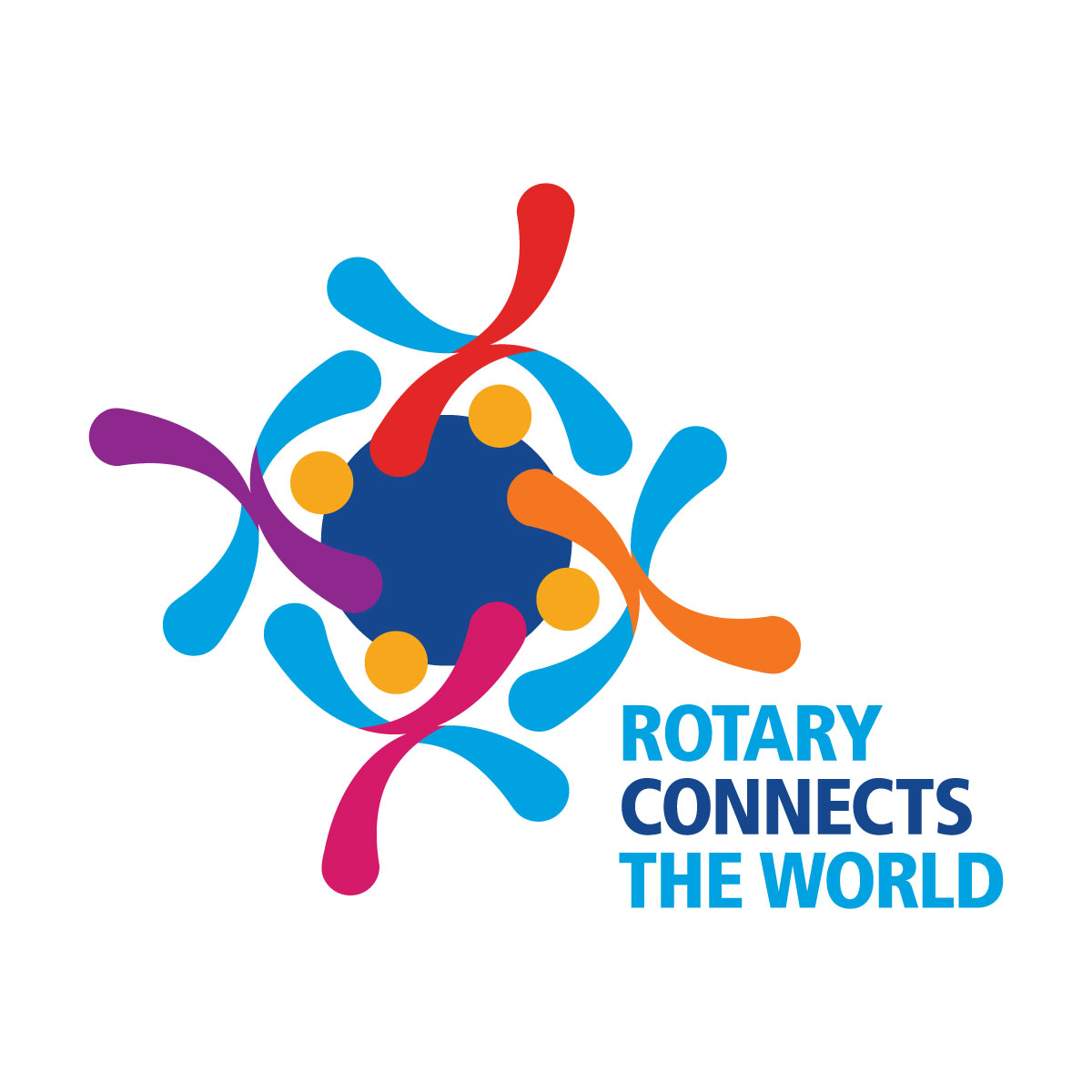 Vol.100/Issue 0320 January 2020Scribe: Tess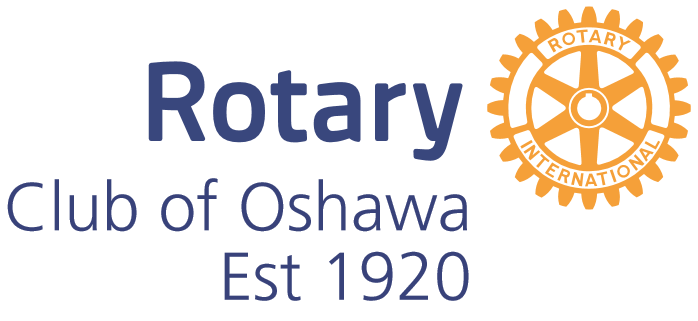 “Weeds are flowers too, once you get to know them.” ~Winnie-the-PoohGuests TodayShaliene Panylo – Prospective memberLarry Stevens – RC of Princeton BC (District 5060)Cindy Jacobs – RC Uxbridge & our speaker todayPresident’s AnnouncementsNext week’s meeting is at the Jubilee Pavilion. $20 cash only.  Mayor Dan Carter will be the speaker.100th Anniversary gala will be April 3rd. Tickets $100, invitations to go out this week via email.  Please help promote the event and sell tickets.Banner ExchangeLarry Stevens from the Rotary Club of Princeton BC presented President Jay with a banner from his Club.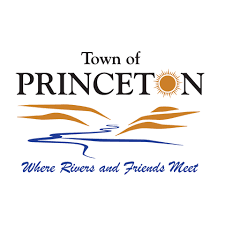 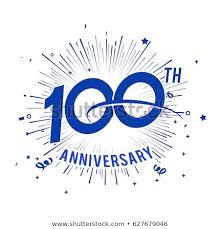 Only about 2 months until our birthday!MIC TimeKevin Harding Sr: please contact him to sign up for a noon hour draw shift.  He will be away during January and FebruaryJohn Hudson: 2016 Global Grants Scholar, Ivana McIntyre wrote a letter to our Club saying that she has completed both of her Masters degrees at the University of London School of Economics and Columbia University. She is now working in India working in two of Rotary’s areas of focus (Maternal/Child health and Economic/Community Development.)Donna Doherty: received a letter from one of our High School Scholarship recipients thanking our Club and telling us that she will continue volunteering through her post-secondary education.Tom Hodgson: please pick up your mail. New members now have a mailbox. Tell Tom if you do not have a directory.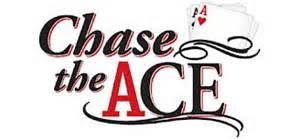 The Noon Hour Draw was worth $160.00. Geoff Lloyd had the ticket but drew the 5 of Spades. Final End Polio fundraising prizesBottle of wine donated by Arthur Lovell: Ian YoungCanvas bag: John HenryPainting: Ian YoungScribe for January Kevin Harding Jr.Rotary Wheel: TessEmmy Iheme: wants members to find people we’ve helped over the years and invite them to our 100th galaKim Tan: we raised $2280 during End Polio silent auction, $6840 after matching grants from the Bill and Melinda Gates Foundation.  Wants to invite children and grandchildren to the next Christmas PartyDonna Doherty: been away awhile, nice to be backGeoff Lloyd: guests should not be allowed to sit with Bob Alexander and Bob Armstrong.  The English cricket team won.Tom Maxwell: Geoff has a big ego because of his new position Kevin Harding Sr: played with his grandson Max who talks on his play phone and says he is going to a Rotary meetingKevin Harding Jr: didn’t work this weekend, went tobogganing with his son who taught him that “snow is good”Larry Stevens: thanks for a warm welcome.  He might be back in FebruaryRhonda Gorham: participating in the Coldest Night of the Year fundraiser again.  Might do 10km if she gets enough pledgesDale Duke: showed off Rotary curling jacket. Al Densham is joining the team who will be competing at world championship Feb 22nd in Madison Wisconsin.Al Densham: appreciates opportunity to go to world championship.  Thank you Dale.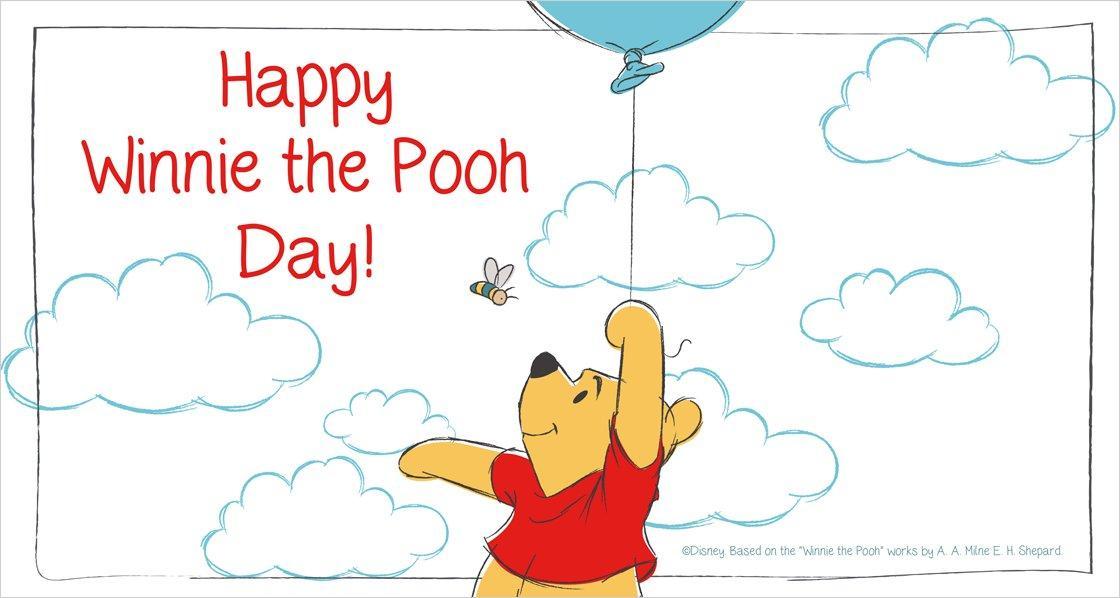 